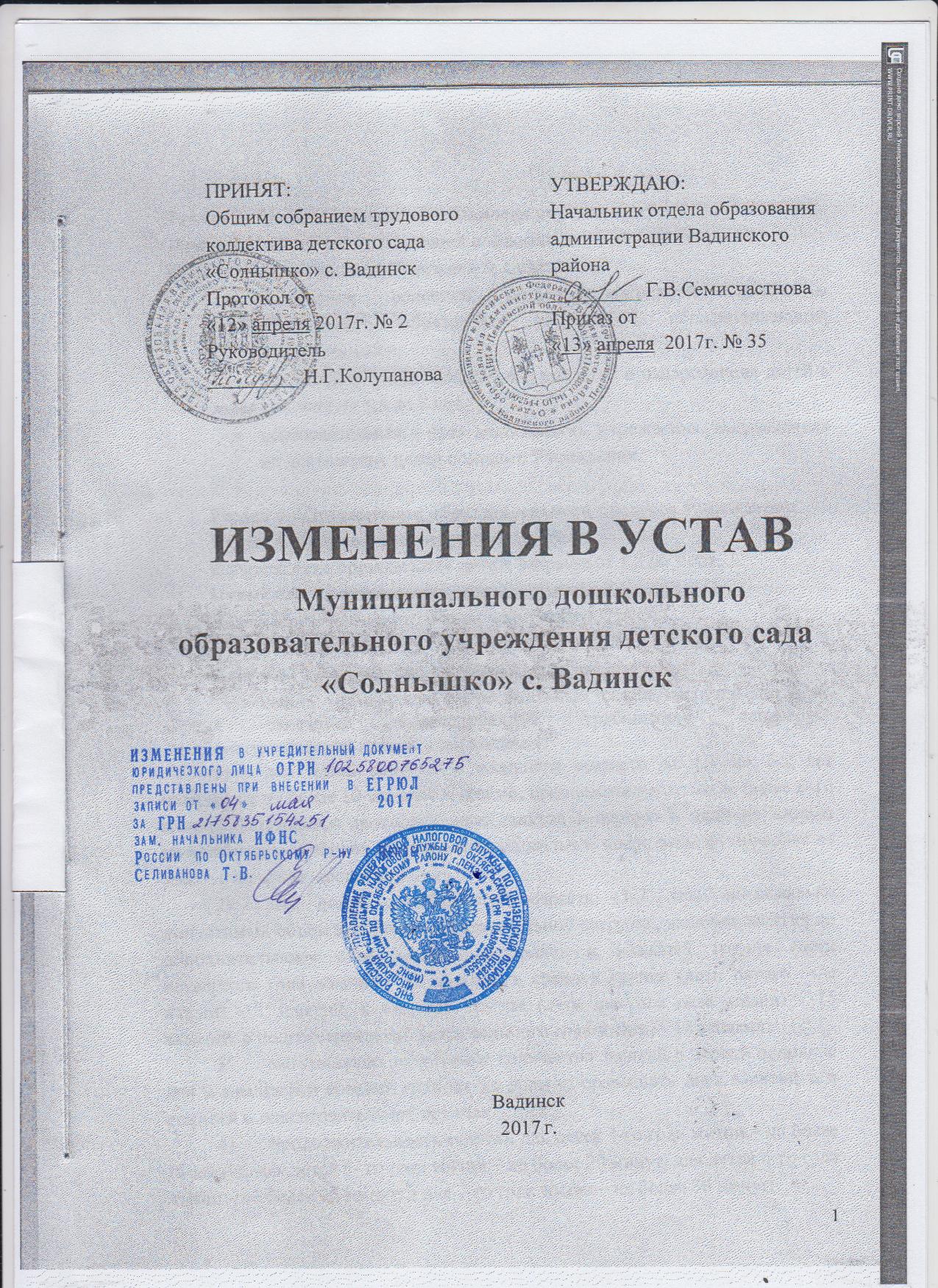 Раздел 2 : Цель и предмет деятельности учрежденияПункт 2.3. изложить в следующей редакции:Предметом деятельности Учреждения является:реализация основной общеобразовательной программы дошкольного образования в группах общеразвивающей направленности;присмотр и  уход,  воспитание, развитие и оздоровление детей в возрасте от 1,5 до 7 лет;образовательная и иная деятельность Учреждения, направленная на достижение целей создания Учреждения.Раздел 4 : Организация образовательного процесса УчрежденияПункт 4.5. изложить в следующей редакции:В учреждение принимаются дети в возрасте от 1,5 до 7 лет.Пункт 4.9. изложить в следующей редакции: Учреждение переводит ребенка в возрастную группу, соответствующего возраста с 01 июня каждого учебного года.Пункт 4.11. изложить в следующей редакции:       Учреждение устанавливает максимальный объём нагрузки детей во время занятий, соответствующий требованиям санитарно- эпидемиологических правил и нормативов:для детей раннего и младшего возраста от 1,5 до 3-х лет планируют не более 10 занятий в неделю, продолжительностью не более 8-10 минут. Допускается проводить одно занятие в первую и одно во вторую половину дня. В тёплое время года максимальное число занятий проводят на участке во время прогулки;для детей дошкольного возраста (3-7 лет) максимально допустимый объём недельной образовательной нагрузки, включая занятия по дополнительному образованию, составляет в младшей группе (дети четвёртого года жизни) - 11 занятий, в средней группе (дети пятого года жизни) -12 занятий, в старшей группе (дети шестого года жизни) - 15 занятий, в подготовительной (дети седьмого года жизни) - 17 занятий;максимально допустимое количество занятий в первой половине дня в младшей и средней группах не должно превышать двух занятий, а в старшей и подготовительной группах – трёх;продолжительность занятий для детей 4-го года жизни – не более 15 минут, для детей 5- го года жизни – не более 20 минут, для детей 6-го года жизни – не более 25 минут, а для 7-го года жизни – не более 30 минут;в середине занятий статического характера проводят физкультминутку;перерыв между занятиями составляет не менее 10 минут;продолжительность дополнительных занятий в студиях. кружках, секциях и т.п. на должна превышать 30 минут. Участие ребёнка более чем в двух дополнительных занятиях нецелесообразно. Их проводят:для детей 4-го года жизни – не чаще 1 раза в неделю продолжительностью не более 15 минут;для детей 5-го года жизни – не чаще 1 раза в неделю продолжительностью не более 25 минут;для детей 6-го года жизни – не чаще 1 раза в неделю продолжительностью не более 25 минут;для детей 7-го года жизни – не чаще 1 раза в неделю продолжительностью не более 30 минут.           Пункт 4.14. изложить в следующей редакции:      Продолжительность дневного сна детей дошкольного возраста составляет 2,0-2,5 часа. Для детей от 1,5 до 3 лет дневной сон организуют однократно продолжительностью не менее 3 часов.Раздел 5 : Права и обязанности участников образовательного процессаПункт 5.9. изложить в следующей редакции:Педагогические работники Учреждения обязаны:выполнять устав Учреждения;выполнять требования должностной инструкции;соблюдать Правила внутреннего трудового распорядка Учреждения, нормы охраны труда, пожарной безопасности, санитарно- эпидемиологические требования;создать безопасные условия пребывания детей в Учреждении обеспечивающих охрану жизни и укрепление здоровья;обеспечивать выполнение утвержденного режима дня, учебного и годового планов;своевременно сообщать заведующему о неполадках, имеющихся в группах и на игровых площадках;соблюдать условия договора между Учреждением и родителями (законными представителями) воспитанников;взаимодействовать с семьей по вопросам воспитания, обучения и развития ребёнка;защищать ребенка от всех форм физического и психического насилия;обладать профессиональным умением, постоянно его совершенствовать;проходить периодическое медицинское обследование в установленные сроки не реже 1 раза в год за счёт средств Учреждения. Контроль за медицинским обследованием осуществляется заведующим;соответствовать требованиям соответствующих квалификационных характеристик.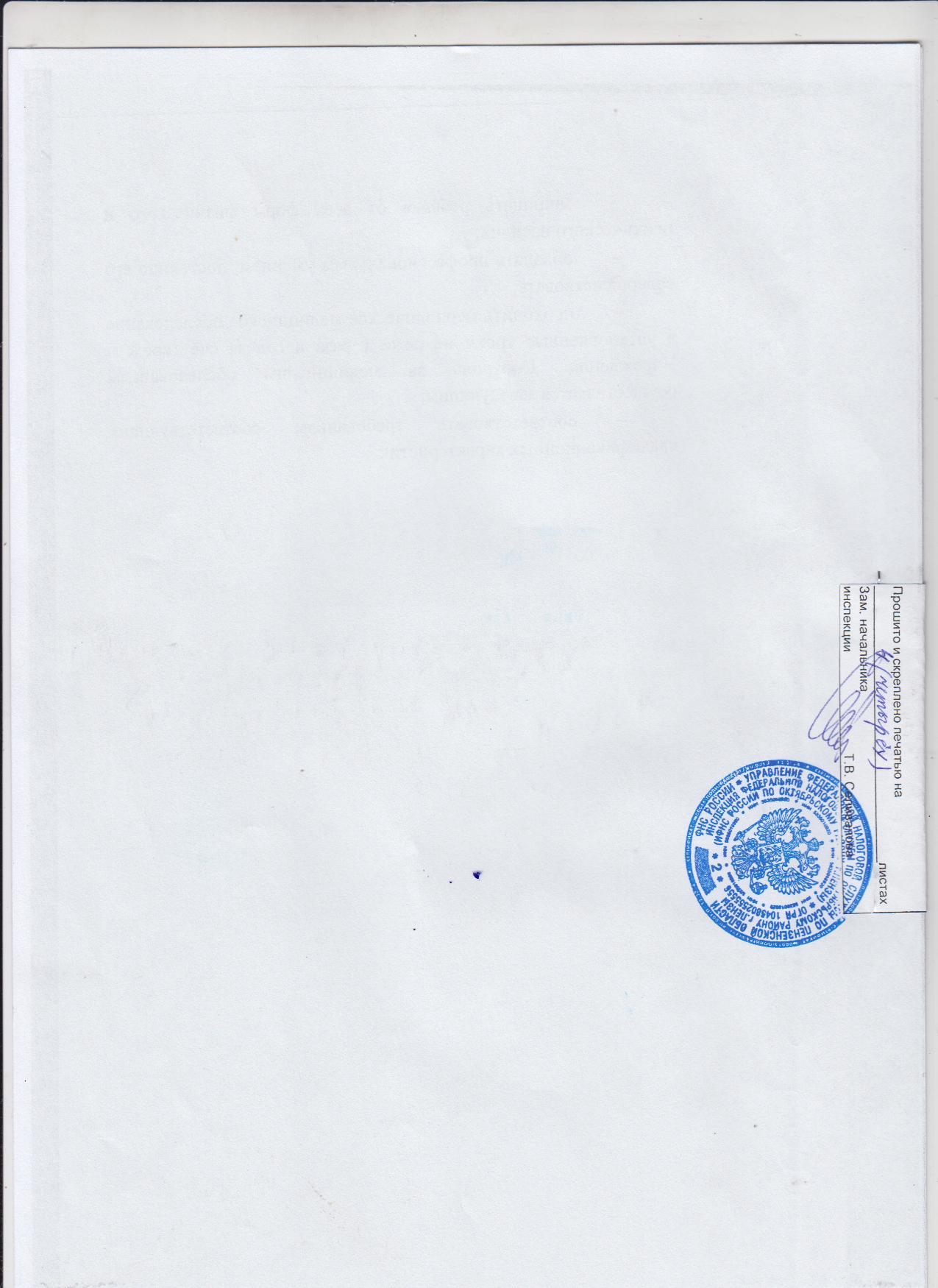 